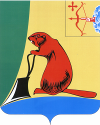 В соответствии со статьями 7, 46 Федерального закона от 06.10.2003 №131-ФЗ «Об общих принципах организации местного самоуправления в Российской Федерации», Законом Кировской области от 23.12.2014 № 499-ЗО «Об оценке регулирующего воздействия проектов нормативных правовых актов Кировской области и проектов муниципальных нормативных правовых актов, затрагивающих вопросы осуществления предпринимательской и инвестиционной деятельности, и экспертизе нормативных правовых актов Кировской области и муниципальных нормативных правовых актов, затрагивающих вопросы осуществления предпринимательской и инвестиционной деятельности» администрация Тужинского муниципального района ПОСТАНОВЛЯЕТ:1. Утвердить Порядок оценки регулирующего воздействия проектов муниципальных нормативных правовых актов и проведения экспертизы муниципальных нормативных правовых актов, затрагивающих вопросы осуществления предпринимательской и инвестиционной деятельности согласно приложению.2. Настоящее постановление вступает в силу с момента опубликования в Бюллетене муниципальных нормативных правовых актов органов местного самоуправления Тужинского муниципального района Кировской области.3. Разместить настоящее постановление на официальном сайте администрации Тужинского муниципального района в информационно-телекоммуникационной сети «Интернет».4. Контроль за исполнением постановления возложить на заведующую отделом по экономике и прогнозированию администрации Тужинского муниципального района Клепцову Г.А.Глава администрации 	Тужинского муниципального района    Е.В. ВидякинаПриложениеУТВЕРЖДЕНпостановлением администрацииТужинского муниципального районаот_10.02.2016______ №_39__		Порядок оценки регулирующего воздействия проектов муниципальных нормативных правовых актов и проведения экспертизы муниципальных нормативных правовых актов, затрагивающих вопросы осуществления предпринимательской и инвестиционной деятельности1. Общие положения	1.1. Настоящий Порядок оценки регулирующего воздействия проектов муниципальных нормативных правовых актов и проведения экспертизы муниципальных нормативных правовых актов, затрагивающих вопросы осуществления предпринимательской и инвестиционной деятельности (далее - Порядок) разработан в соответствии с Федеральным законом от 06.10.2003 № 131-ФЗ «Об общих принципах организации местного самоуправления в Российской Федерации», Законом Кировской области от 23.12.2014 № 499-ЗО «Об оценке регулирующего воздействия проектов нормативных правовых актов Кировской области и проектов муниципальных нормативных правовых актов, затрагивающих вопросы осуществления предпринимательской и инвестиционной деятельности, и экспертизе нормативных правовых актов Кировской области и муниципальных нормативных правовых актов, затрагивающих вопросы осуществления предпринимательской и инвестиционной деятельности» и определяет правила проведения оценки регулирующего воздействия проектов муниципальных нормативных правовых актов Тужинского муниципального района, затрагивающих вопросы осуществления предпринимательской и инвестиционной деятельности (далее - проекты правовых актов), оценки фактического регулирующего воздействия действующих нормативных правовых актов, прошедших процедуру оценки регулирующего воздействия.1.2. Оценка регулирующего воздействия проекта нормативного правового акта заключается в оценке проекта нормативного правового акта, направленной на выявление положений, вводящих избыточные обязанности, запреты и ограничения для субъектов инвестиционной и предпринимательской деятельности или способствующих их введению, а также положений, способствующих возникновению необоснованных расходов субъектов инвестиционной и предпринимательской деятельности и бюджета муниципального образования Тужинский муниципальный район.1.3. Уполномоченным органом по проведению оценки регулирующего воздействия проектов нормативных правовых актов, экспертизы муниципальных нормативных правовых актов, выполняющим функции нормативно-правового, информационного и методического обеспечения проведения оценки регулирующего воздействия и процедуры экспертизы является отдел по экономике и прогнозированию администрации Тужинского муниципального района (далее - уполномоченный орган).1.4. Основные принципы оценки регулирующего воздействия:1.4.1. Прозрачность - доступность информации об оценке регулирующего воздействия на всех стадиях ее проведения.1.4.2. Публичность - обеспечение участия заинтересованных сторон в процессе разработки принимаемых решений и мониторинга принятых нормативных правовых актов.1.4.3. Сбалансированность - обеспечение баланса интересов всех заинтересованных сторон в рамках проведения оценки регулирующего воздействия.1.4.4. Эффективность - обеспечение оптимального выбора варианта регулирования с точки зрения выгод и издержек социальных групп, включая хозяйствующие субъекты, граждан и государство в целом.1.4.5. Экономичность - обеспечение надлежащего качества проведения оценки регулирующего воздействия при условии минимально необходимых затрат на ее проведение.1.5. Критерии оценки регулирующего воздействия проекта нормативного правового акта:1.5.1. Целесообразность - обоснование наличия проблем, целей регулирования и возможности решения проблемы предлагаемым способом. Принятие положительного решения о введении нового муниципального регулирования целесообразно, если его введение направлено на снижение затрат общества в целом и (или) введение нового муниципального регулирования снижает риски негативных событий.1.5.2. Адекватность - достаточность степени муниципального регулирования, полнота охвата регулируемых отношений, соблюдение прав и учет интересов субъектов инвестиционной и предпринимательской деятельности, соответствие реальному состоянию регулируемой сферы и учет последствий от реализации регулирующего воздействия.1.5.3. Осуществимость - возможность исполнения обязанностей и ограничений, возлагаемых проектом акта на субъекты регулирования, а также наличие необходимого технического, финансового, организационного и иного ресурсного обеспечения реализации регулирующего воздействия.1.5.4. Эффективность - возможность мониторинга и оценки результатов реализации регулирующего воздействия в количественном и качественном выражении.1.6. Оценка регулирующего воздействия проектов нормативных правовых актов проводится с учетом степени регулирующего воздействия положений, содержащихся в подготовленном разработчиком проекте нормативного правового акта:1.6.1. Высокая степень регулирующего воздействия - проект нормативного правового акта содержит положения, устанавливающие ранее не предусмотренные нормативными правовыми актами Тужинского муниципального района административные обязанности, запреты и ограничения для физических и юридических лиц в сфере инвестиционной и предпринимательской деятельности или способствующие их установлению, а также положения, способствующие возникновению ранее не предусмотренных нормативными правовыми актами Тужинского муниципального района расходов физических и юридических лиц в сфере инвестиционной и предпринимательской деятельности.1.6.2. Средняя степень регулирующего воздействия - проект нормативного правового акта содержит положения, изменяющие ранее предусмотренные нормативными правовыми актами Тужинского муниципального района административные обязанности, запреты и ограничения для физических и юридических лиц в сфере инвестиционной и предпринимательской деятельности или способствующие их установлению, а также положения, способствующие увеличению ранее предусмотренных нормативными правовыми актами Тужинского муниципального района расходов физических и юридических лиц в сфере предпринимательской и инвестиционной деятельности.1.6.3. Низкая степень регулирующего воздействия - проект нормативного правового акта не содержит положений, предусмотренных пунктами 1.6.1, 1.6.2 настоящего Порядка, однако подлежит оценке регулирующего воздействия на основании подраздела 1.1 настоящего Порядка.1.7. Проведение процедуры оценки регулирующего воздействия предусматривает следующие этапы:1.7.1. Подготовку разработчиком проекта нормативного правового акта и проведение публичных консультаций.1.7.2. Составление разработчиком заключения об оценке регулирующего воздействия согласно приложению № 5.1.7.3. Подготовку уполномоченным органом отчета об оценке регулирующего воздействия по установленной им форме.2. Разработка проекта нормативного правового актаи проведение публичных консультаций2.1. В случае принятия решения о разработке проекта нормативного правового акта в сфере, установленной подразделом 1.1 настоящего Порядка, разработчик готовит проект нормативного правового акта.2.2. В рамках процедуры оценки регулирующего воздействия по проекту нормативного правового акта разработчик проводит публичные консультации в целях учета мнений участников публичных консультаций.2.3. Для проведения публичных консультаций по проекту нормативного правового акта разработчик размещает на официальном сайте Тужинского муниципального района (далее –сайте)проект нормативного правового акта, пояснительную записку к нему, содержащую в том числе сведения о расчетах, обоснованиях и прогнозах последствий реализации предлагаемых решений, указанные в приложении № 1, уведомление о публичных консультациях по проекту нормативного правового акта (далее - уведомление) согласно приложению № 2, перечень вопросов по проекту нормативного правового акта согласно приложению № 3, обсуждаемых в ходе публичных консультаций.Непосредственное техническое размещение материалов оценки регулирующего воздействия на сайте осуществляет в установленном порядке управление делами администрации Тужинского муниципального района.2.4. Проведение публичных консультаций начинается одновременно с размещением документов, указанных в подразделе 2.3 настоящего Порядка, на сайте.В случае если разработчиком в пояснительной записке к проекту нормативного правового акта сделан вывод о низкой степени регулирующего воздействия проекта нормативного правового акта, проведение публичных консультаций проходит в формате размещения проекта нормативного правового акта, пояснительной записки к нему на сайте, при этом срок размещения должен составлять не менее 2 рабочих дней.2.5. Исходя из степени регулирующего воздействия, срок проведения публичных консультаций устанавливается разработчиком самостоятельно и не должен превышать 30 календарных дней со дня размещения документов, указанных в подразделе 2.3 настоящего Порядка на сайте и не может составлять менее:5 рабочих дней для проектов нормативных правовых актов, содержащих положения, имеющие высокую степень регулирующего воздействия;3 рабочих дней для проектов нормативных правовых актов, содержащих положения, имеющие среднюю степень регулирующего воздействия;2 рабочих дня для проектов нормативных правовых актов, содержащих положения, имеющие низкую степень регулирующего воздействия.2.6. По завершении публичных консультаций разработчик рассматривает замечания и предложения участников публичных консультаций, поступившие в установленный уведомлением срок в письменной или электронной форме, составляет свод замечаний и предложений участников публичных консультаций согласно приложению № 4 с указанием сведений об их учете или причинах отклонения, который подписывается непосредственным руководителем разработчика.2.7. По результатам рассмотрения замечаний и предложений участников публичных консультаций разработчиком может быть принято мотивированное решение об отказе от подготовки проекта нормативного правового акта, которое отражается в заключении об оценке регулирующего воздействия.В случае принятия решения об отказе от подготовки проекта нормативного правового акта разработчик размещает на сайте такое решение и (или) извещает об этом участников публичных консультаций.3. Отчет об оценке регулирующего воздействия3.1. По окончании публичных консультаций разработчик, рассмотрев поступившие замечания и предложения участников публичных консультаций, при необходимости дорабатывает проект нормативного правового акта, пояснительную записку к нему, составляет отчет об оценке регулирующего воздействия, которое подписывается непосредственным руководителем разработчика и размещается на сайте.3.2. Если в результате доработки разработчиком в проект нормативного правового акта будут внесены изменения, содержащие положения, имеющие высокую степень регулирующего воздействия или среднюю степень регулирующего воздействия, в отношении которых не проведены публичные консультации, доработанный проект нормативного правового акта и пояснительная записка к нему подлежат повторному размещению в специализированном разделе официального сайта с целью проведения повторных публичных консультаций в соответствии с подразделами 2.2 - 2.6 настоящего Порядка.3.3. В течение 5 рабочих дней после завершения публичных консультаций или повторных публичных консультаций проект нормативного правового акта, пояснительная записка к нему, свод предложений и замечаний участников публичных консультаций, отчет об оценке регулирующего воздействия направляются разработчиком в уполномоченный орган для подготовки экспертного заключения об оценке регулирующего воздействия.4. Экспертное заключение об оценке регулирующего воздействия4.1. Экспертиза оценки регулирующего воздействия проводится уполномоченным органом в форме экспертной оценки качества проведенных разработчиком процедур оценки регулирующего воздействия, в том числе проведения публичных консультаций, и документов, указанных в подразделе 3.3 настоящего Порядка (далее - экспертиза), в течение 15 рабочих дней с даты их представления в уполномоченный орган.4.2. Экспертиза включает:4.2.1. Оценку соответствия проведенных разработчиком процедур, предусмотренных разделами 2 и 3 настоящего Порядка.4.2.2. Обоснованность выводов разработчика относительно предлагаемого правового регулирования в соответствии с принципами оценки, критериями оценки, степенью регулирования проекта нормативного правового акта, указанными в подразделах 1.4 - 1.6 настоящего Порядка, а также полноту и целесообразность учета предложений и замечаний участников публичных консультаций.4.3. По результатам экспертизы уполномоченный орган в течение 4 рабочих дней оформляет экспертное заключение об оценке регулирующего воздействия, которое направляет в течение 1 рабочего дня разработчику и вне зависимости от наличия или отсутствия замечаний размещает на сайте.4.4. Виды экспертного заключения об оценке регулирующего воздействия:4.4.1. Положительное экспертное заключение об оценке регулирующего воздействия.При получении разработчиком положительного экспертного заключения уполномоченного органа проект нормативного правового акта направляется разработчиком на согласование в установленном порядке.4.4.2. Отрицательное экспертное заключение об оценке регулирующего воздействия, которое направляется уполномоченным органом разработчику в случае:4.4.2.1. Несоответствия процедурам, предусмотренным разделами 2 и 3 настоящего Порядка.4.4.2.2. Несоответствия проекта нормативного правового акта принципам оценки, указанным в подразделе 1.4 настоящего Порядка.4.4.2.3. Несоответствия проекта нормативного правового акта критериям оценки, указанным в подразделе 1.5 настоящего Порядка.4.4.2.4. Несоответствия проекта нормативного правового акта выбранной разработчиком степени регулирующего воздействия, указанной в подразделе 1.6 настоящего Порядка.4.5. Разработчик устраняет замечания уполномоченного органа путем доработки проекта нормативного правового акта, пояснительной записки к нему, заключения об оценке регулирующего воздействия.4.6. Доработанный проект нормативного правового акта с пояснительной запиской к нему и доработанное заключение об оценке регулирующего воздействия разработчик повторно направляет в уполномоченный орган, который проводит повторную экспертизу качества оценки регулирующего воздействия в соответствии с подразделами 4.2 - 4.4 настоящего Порядка.4.7. В случае если разработчик считает замечания, представленные уполномоченным органом в заключении, необоснованными, в течение 3 рабочих дней проект нормативного правового акта с пояснительной запиской к нему, отчет и заключение направляются заместителю главы администрации района по жизнеобеспечению.Срок рассмотрения заместителем главы администрации района по жизнеобеспечению документов, указанных в настоящем пункте, составляет не более 5 рабочих дней.4.8. Решение заместителя главы администрации района по жизнеобеспечению отражается в заключении уполномоченного органа, которое подлежит размещению на сайте в течение 3 рабочих дней после его подписания.4.9. Проект доработанного нормативного правового акта направляется разработчиком на согласование в соответствии с установленным порядком.5. Экспертиза нормативных правовых актов5.1. Экспертизе нормативных правовых актов (далее - экспертиза фактического регулирующего воздействия) подлежат действующие нормативные правовые акты, которые прошли процедуру оценки регулирующего воздействия и получили положительное заключение об оценке регулирующего воздействия уполномоченного органа.5.2. Экспертиза фактического регулирующего воздействия осуществляется уполномоченным органом путем сопоставления данных отчета об оценке регулирующего воздействия, подготовленного на стадии разработки проекта нормативного правового акта, с фактическими результатами его применения.5.3. Экспертиза фактического регулирующего воздействия осуществляется по истечении одного года с момента вступления в силу указанного в пункте 5.1 настоящего Порядка нормативного правового акта или ранее этого срока при наличии хотя бы одного из следующих оснований:5.3.1. Письменные обращения участников публичных консультаций к разработчику действующего нормативного правового акта, содержащие конкретную информацию о наличии в действующем нормативном правовом акте положений, указанных в пункте 1.2 настоящего Порядка, либо обоснование о недостижении действующим нормативным правовым актом цели муниципального регулирования, на которое он направлен.5.3.2. Обращение в уполномоченный орган разработчика о необходимости проведения экспертизы действующего нормативного правового акта с указанием и обоснованием причин такого обращения.5.4. В течение 5 рабочих дней с момента возникновения оснований для проведения экспертизы действующего нормативного правового акта, указанных в пункте 5.3 настоящего Порядка, разработчик указанного нормативного правового акта направляет в уполномоченный орган информацию о результатах применения нормативного правового акта.5.5. В рамках проведения экспертизы уполномоченным органом проводятся публичные консультации, для чего уполномоченный орган размещает на сайте уведомление с указанием срока их проведения, к которому прилагается перечень вопросов, обсуждаемых в ходе проведения публичных консультаций. Срок проведения публичных консультаций не должен превышать 15 рабочих дней.По итогам публичных консультаций оформляется свод предложений и замечаний участников публичных консультаций.5.6. В течение 30 дней после дня завершения публичных консультаций уполномоченный орган готовит заключение об оценке фактического регулирующего воздействия.5.7. В заключении об оценке фактического регулирующего воздействия делаются выводы об оценке фактического регулирующего воздействия, о наличии либо отсутствии фактического достижения заявленных целей муниципального регулирования, об эффективности решения проблемы с помощью принятия нормативного правового акта, а также о наличии либо отсутствии в нем положений, указанных в пункте 1.2 настоящего Порядка.5.8. Наличие в заключении об оценке фактического регулирующего воздействия выводов о недостижении действующим нормативным правовым актом цели муниципального регулирования, на которое он направлен, либо наличие положений, указанных в пункте 1.2 настоящего Порядка, является основанием для рассмотрения разработчиком вопроса о внесении соответствующих изменений в действующий нормативный правовой акт.5.9. Подготовленное заключение об оценке фактического регулирующего воздействия действующего нормативного правового акта с приложением к нему свода предложений и замечаний участников публичных консультаций уполномоченный орган в течение 3 рабочих дней направляет разработчику, а также размещает на сайте.5.10. На основе обобщения информации о подготовленных заключениях об оценке регулирующего воздействия и заключениях об оценке фактического регулирующего воздействия уполномоченный орган готовит не позднее 15 февраля года, следующего за отчетным, ежегодный отчет, который размещается на сайте.________________Приложение № 1к ПорядкуПереченьсведений о расчетах, обоснованиях и прогнозах последствийреализации предлагаемых решений, имеющих значениедля проведения оценки регулирующего воздействия,представляемых разработчиком проекта нормативногоправового акта1. Краткое описание предлагаемого правового регулирования в части положений, которыми изменяется содержание прав и обязанностей субъектов предпринимательской и инвестиционной деятельности, содержание или порядок реализации полномочий органов Тужинского муниципального района в отношениях с субъектами предпринимательской и инвестиционной деятельности.2. Сведения о проблеме, на решение которой направлено предлагаемое правовое регулирование, оценка негативных эффектов, порождаемых наличием данной проблемы.3. Сведения о целях предлагаемого правового регулирования и обоснование их соответствия документам, в которых формулируются и обосновываются цели и приоритеты развития района, направления реализации указанных целей, задачи, подлежащие решению для их реализации.4. Описание предлагаемого правового регулирования в части положений, которыми изменяется содержание или порядок реализации полномочий органов Тужинского муниципального района в отношениях с субъектами предпринимательской и инвестиционной деятельности.5. Оценка расходов бюджета муниципального образования Тужинский муниципальный район на организацию исполнения и исполнение полномочий для реализации предлагаемого правового регулирования.6. Описание обязанностей, которые предполагается возложить на субъекты предпринимательской и инвестиционной деятельности предлагаемым правовым регулированием, и (или) описание предполагаемых изменений в содержании существующих обязанностей указанных субъектов.7. Описание основных групп субъектов предпринимательской и инвестиционной деятельности, интересы которых будут затронуты предлагаемым правовым регулированием.8. Оценка изменений расходов субъектов предпринимательской и инвестиционной деятельности на осуществление такой деятельности, связанных с необходимостью соблюдать обязанности, возлагаемые на них или изменяемые предлагаемым правовым регулированием.9. Оценка рисков невозможности решения проблемы предложенным способом, рисков непредвиденных негативных последствий.10. Сведения о возможных выгодах и затратах предлагаемого регулирования, альтернативных способах решения проблемы и оценке их последствий.11. Иные сведения, позволяющие оценить обоснованность вводимых административных и иных ограничений и обязанностей для субъектов предпринимательской и инвестиционной деятельности, обоснованность расходов субъектов предпринимательской и инвестиционной деятельности и бюджета муниципального образования Тужинский муниципальный район, возникновению которых способствуют положения проекта нормативного правового акта.Приложение № 2к ПорядкуУведомление о проведении публичныхконсультаций по проекту нормативного правового актаразработчик ________________________ (Ф.И.О.)                                                 (подпись)Приложение № 3к ПорядкуПеречень вопросовпо проекту нормативного правового актаПриложение № 4к ПорядкуСвод предложений и замечанийучастников публичных консультацийРазработчик ________________________ (Ф.И.О.)                                                        (подпись)Приложение № 5к ПорядкуОтчет разработчика об оценке регулирующего воздействия    1. Общая информация______________________________________________________________________________________________________________________________________________________________________________________________________________    (указываются сведения о разработчике проекта нормативного правового акта, наименование и вид нормативного правового акта, предполагаемая дата введения регулирования; в какие сроки проходили публичные обсуждения; описание предлагаемого правового регулирования в части положений, которыми изменяется содержание обязанностей субъектов инвестиционной и предпринимательской деятельности, изменяется содержание или порядок реализации полномочий органов власти в отношениях с субъектами инвестиционной и предпринимательской деятельности с учетом степени регулирующего воздействия в соответствии с подразделом 1.6 Порядка проведения оценки регулирующего воздействия; делается вывод о необходимости проведения публичных консультаций)    2. Проблема, на решение которой направлен предлагаемый способрегулирования_______________________________________________________________________________________________________________________________________________________________________________________________________________(в чем состоит проблема в целом, ее влияние на социально-экономическое развитие района, причины вмешательства, наличие негативных эффектов, созданных проблемой, описание условий и факторов устойчивого существования проблемы; описание условий, при которых проблема может быть преодолена в целом без вмешательства со стороны администрации района; описание масштаба распространения проблемы, группы участников отношений; при этом   принимаются во внимание сведения о существующем опыте решения данной или аналогичной проблемы правовыми, информационными или организационными средствами в других муниципальных образованиях субъектов Российской Федерации, источники данных и иная информация о проблеме; вывод о соответствии пункту 1.7.2 Порядка проведения оценки регулирующего воздействия)    3. Цели и задачи регулирования_______________________________________________________________________________________________________________________________________________________________________________________________________________ (описание целей правового регулирования и обоснование их соответствия описанной проблеме, принципам правового регулирования, а также задачи, подлежащие решению для достижения указанных целей; цели должны быть просты для понимания, численно измеримы и не должны подменяться описанием регулятивных решений, посредством которых предполагается их достигнуть; установленные сроки достижения целей; исполнители; информация о документах)    4. Возможные варианты достижения поставленной цели_______________________________________________________________________________________________________________________________________________________________________________________________________________ (описание рассмотренных альтернативных вариантов регулирования, в том числе правовых, информационных и организационных средств, а также бездействие разработчика нормативного правового акта; возможность преодоления описанными способами негативных эффектов, создаваемых проблемой, описание информационных потоков, которые будут позволять контролировать реализацию рассматриваемых альтернатив)    5. Анализ  выгод  и издержек использования каждого варианта достиженияпоставленной цели_______________________________________________________________________________________________________________________________________________________________________________________________________________(анализ издержек и выгод каждого из рассматриваемых вариантов с учетом положительных и отрицательных стимулов, которые способны влиять на реализацию альтернатив; основные группы, экономические секторы или территории, на которые будет оказано воздействие; расчеты выгод и издержек для каждой группы по предложенным вариантам решения проблемы, в том числе качественная и по возможности количественная оценка воздействия; основные результаты, риски и ограничения использования предложенных вариантов)    6. Рекомендуемый вариант достижения цели регулирования_______________________________________________________________________________________________________________________________________________________________________________________________________________(окончательный выбор среди возможных вариантов; почему не выбран менее  масштабный по вмешательству вариант; необходимые организационные и иные меры, позволяющие максимизировать позитивные и минимизировать негативные последствия применения соответствующего варианта)    7. Результаты публичных консультаций_______________________________________________________________________________________________________________________________________________________________________________________________________________ (стороны, с которыми были проведены консультации, основные результаты консультаций)    8. Реализация выбранного вариант  достижения цели регулирования и последующий мониторинг_______________________________________________________________________________________________________________________________________________________________________________________________________________ (сведения о предлагаемом порядке регулирования, то есть реализация    правового регулирования на практике, наличие переходных положений:  распространение на действующие отношения, сроки введения регулирования, соотнесенные со сроками готовности инфраструктуры, необходимость выпуска   иных нормативных правовых актов для введения регулирования)Разработчик ________________________ (Ф.И.О.)                                                 (подпись)АДМИНИСТРАЦИЯ ТУЖИНСКОГО МУНИЦИПАЛЬНОГО РАЙОНАКИРОВСКОЙ ОБЛАСТИПОСТАНОВЛЕНИЕАДМИНИСТРАЦИЯ ТУЖИНСКОГО МУНИЦИПАЛЬНОГО РАЙОНАКИРОВСКОЙ ОБЛАСТИПОСТАНОВЛЕНИЕАДМИНИСТРАЦИЯ ТУЖИНСКОГО МУНИЦИПАЛЬНОГО РАЙОНАКИРОВСКОЙ ОБЛАСТИПОСТАНОВЛЕНИЕАДМИНИСТРАЦИЯ ТУЖИНСКОГО МУНИЦИПАЛЬНОГО РАЙОНАКИРОВСКОЙ ОБЛАСТИПОСТАНОВЛЕНИЕ10.02.201639пгт ТужаОб утверждении Порядка оценки регулирующего воздействия проектов муниципальных нормативных правовых актов и проведения экспертизы муниципальных нормативных правовых актов, затрагивающих вопросы осуществления предпринимательской и инвестиционной деятельностипгт ТужаОб утверждении Порядка оценки регулирующего воздействия проектов муниципальных нормативных правовых актов и проведения экспертизы муниципальных нормативных правовых актов, затрагивающих вопросы осуществления предпринимательской и инвестиционной деятельностипгт ТужаОб утверждении Порядка оценки регулирующего воздействия проектов муниципальных нормативных правовых актов и проведения экспертизы муниципальных нормативных правовых актов, затрагивающих вопросы осуществления предпринимательской и инвестиционной деятельностипгт ТужаОб утверждении Порядка оценки регулирующего воздействия проектов муниципальных нормативных правовых актов и проведения экспертизы муниципальных нормативных правовых актов, затрагивающих вопросы осуществления предпринимательской и инвестиционной деятельностиНаименование нормативного правового акта(указывается рабочее название нормативного правового акта, планируемого к разработке)Планируемый срок вступления нормативного правового акта в силу(указывается примерный срок вступления в силу нормативного правового акта, планируемого к разработке)Краткое изложение цели регулирования(указываются основные цели регулирования в терминах ожидаемых результатов)Сведения о разработчике нормативного правового акта(указываются сведения о разработчике нормативного правового акта и контактные данные)Срок, в течение которого разработчиком принимаются предложения(указывается количество дней с даты размещения настоящего уведомления, в течение которых разработчиком принимаются предложения)Иная информацияНазвание организацииСфера деятельности организацииФ.И.О. контактного лицаНомер контактного телефонаАдрес электронной почты1. Оцените масштаб проблемы, на решение которой нацелено предлагаемое регулирование. Оцените степень регулирующего воздействия (высокая, средняя, низкая) в соответствии с подразделом 1.6 Порядка проведения оценки регулирующего воздействия. Оцените эффективность предлагаемого регулированияОцените нововведения, предлагаемые разработчиком, в чем сущность таких изменений регулирования. Укажите на целесообразность, по Вашему мнению, таких изменений2. Считаете ли Вы, что нормы проекта акта не соответствуют или противоречат иным действующим нормативным правовым актам? Укажите нормы и такие нормативные правовые акты3. Достаточен/недостаточен предлагаемый проектом акта перечень норм? Существует ли необходимость включения/исключения/замены предлагаемых норм? Поясните свою позицию4. Считаете ли Вы, что предлагаемые нормы проекта акта недостаточно обоснованы и (или) технически невыполнимы? Укажите такие нормы5. Оцените затратную сторону предлагаемого регулирования. Поясните свою позицию6. Оцените предполагаемый положительный эффект в случае принятия проекта акта. Поясните свою позицию7. Оцените количество субъектов инвестиционной и предпринимательской деятельности, на которые будет распространяться действие норм проекта акта8. Считаете ли Вы, что реализация норм проекта акта на практике приведет к усложнению/упрощению деятельности субъектов инвестиционной и предпринимательской деятельности? Поясните свою позицию9. Считаете ли Вы, что принятие норм проекта акта повлечет за собой существенные материальные или временные издержки субъектов инвестиционной и предпринимательской деятельности? Укажите такие нормы. Оцените такие издержкиКакие дополнительные издержки для субъектов инвестиционной и предпринимательской деятельности могут быть сопряжены с реализацией норм проекта акта? Оцените такие издержки10. Считаете ли Вы, что существуют иные методы решения проблем, на решение которых нацелено предлагаемое регулирование? Поясните свою позицию11. Какой переходный период необходим, по Вашему мнению, для вступления в силу предлагаемого регулирования?12. Иные предложения и замечания по проекту актаНаименование участника консультацийПозиция по проекту акта, суть замечания или предложенияРезультаты рассмотрения позицииФорма учета/причина отсутствия возможности учетаучтена/нет возможности учесть